$АРАР                                                  РЕШЕНИЕ« 26 »  декабря 2019 года            №  4-1             « 26»  декабря  2019 годаО бюджете сельского поселения Ильино-Полянский сельсовет муниципального района Благовещенский район Республики Башкортостан на 2020 год и на плановый период 2021 и 2022 годов1. Утвердить основные характеристики бюджета сельского поселения Ильино-Полянский сельсовет муниципального района Благовещенский район Республики Башкортостан на 2020 год:1) прогнозируемый общий объем доходов бюджета сельского поселения Ильино-Полянский сельсовет муниципального района Благовещенский район Республики Башкортостан в сумме 5200,0 тыс. рублей;2) общий объем расходов бюджета сельского поселения Ильино-Полянский сельсовет муниципального района Благовещенский район Республики Башкортостан в сумме 5200,00 тыс. рублей;3) дефицит бюджета сельского поселения Ильино-Полянский сельсовет муниципального района Благовещенский район Республики Башкортостан в сумме 0,0 тыс. рублей;4) источники финансирования дефицита бюджета сельского поселения Ильино-Полянский сельсовет муниципального района Благовещенский район Республики Башкортостан на 2020 год согласно приложению 1 к настоящему Решению.2. Утвердить основные характеристики бюджета сельского поселения Ильино-Полянский сельсовет муниципального района Благовещенский район Республики Башкортостан на плановый период 2021 и 2022 годов:1) прогнозируемый общий объем доходов бюджета сельского поселения Ильино-Полянский сельсовет муниципального района Благовещенский район Республики Башкортостан на 2021 год в сумме 4655 тыс. рублей и на 2022 год в сумме 4655 тыс. рублей;2) общий объем расходов бюджета сельского поселения Ильино-Полянский сельсовет муниципального района Благовещенский район Республики Башкортостан на 2021 год в сумме 4655  тыс. рублей, в том числе условно утвержденные расходы в сумме 99,8 тыс. рублей, и на 2022 год в сумме 4655  тыс. рублей, в том числе условно утвержденные расходы в сумме 199,2 тыс. рублей;3) дефицит бюджета сельского поселения Ильино-Полянский сельсовет муниципального района Благовещенский район Республики Башкортостан на 2021 год в сумме 0,0 тыс. рублей и на 2022 год в сумме 0,0 тыс. рублей.3. Установить, общества у которых учредителем является администрация сельского поселения Ильино-Полянский сельсовет муниципального района Благовещенский район Республикой Башкортостан, производят отчисления в бюджет сельского поселения Ильино-Полянский сельсовет муниципального района Благовещенский район Республики Башкортостан в размере 10 процентов от прибыли, остающейся после уплаты налогов и иных обязательных платежей в бюджет, в порядке, установленном Администрацией сельского поселения Ильино-Полянский сельсовет муниципального района Благовещенский район Республики Башкортостан. 4. Установить, что при зачислении в бюджет сельского поселения Ильино-Полянский сельсовет муниципального района Благовещенский район Республики Башкортостан безвозмездных поступлений в виде добровольных взносов (пожертвований) юридических и физических лиц для казенного учреждения, находящегося в ведении соответствующего главного распорядителя средств бюджета сельского поселения Ильино-Полянский сельсовет муниципального района Благовещенский район Республики Башкортостан, на сумму указанных поступлений увеличиваются бюджетные ассигнования соответствующему главному распорядителю средств бюджета сельского поселения Ильино-Полянский сельсовет муниципального района Благовещенский район Республики Башкортостан для последующего доведения в установленном порядке до указанного казенного учреждения лимитов бюджетных обязательств для осуществления расходов, соответствующих целям, на достижение которых предоставлены добровольные взносы (пожертвования).5. Утвердить перечень главных администраторов доходов бюджета сельского поселения Ильино-Полянский сельсовет муниципального района Благовещенский район Республики Башкортостан согласно приложению 2 к настоящему Решению.6. Утвердить перечень главных администраторов источников финансирования дефицита бюджета сельского поселения Ильино-Полянский сельсовет муниципального района Благовещенский район Республики Башкортостан согласно приложению 3 к настоящему Решению.7. Установить поступления доходов в бюджет сельского поселения Ильино-Полянский сельсовет муниципального района Благовещенский район Республики Башкортостан:1) на 2020 год согласно приложению 4 к настоящему Решению;2) на плановый период 2021 и 2022 годов согласно приложению 5 
к настоящему Решению.8. Обслуживание учреждениями Центрального банка Российской Федерации и кредитными организациями счетов, открытых Администрации сельского поселения Ильино-Полянский сельсовет муниципального района Благовещенский район Республики Башкортостан, осуществляется в порядке, установленном бюджетным законодательством Российской Федерации.9. Средства, поступающие во временное распоряжение получателей средств бюджета сельского поселения Ильино-Полянский сельсовет муниципального района Благовещенский район Республики Башкортостан, учитываются на счете, открытом Администрации сельского поселения Ильино-Полянский сельсовет муниципального района Благовещенский район Республики Башкортостан в учреждениях Центрального банка Российской Федерации или в кредитных организациях с учетом положений бюджетного законодательства Российской Федерации, с отражением указанных операций на лицевых счетах, открытых получателям средств бюджета сельского поселения Ильино-Полянский сельсовет муниципального района Благовещенский район Республики Башкортостан в Финансовом управлении администрации муниципального района Благовещенский район Республики Башкортостан, в порядке, установленном Администрацией Муниципального района Благовещенский район Республики Башкортостан.10. Утвердить в пределах общего объема расходов бюджета сельского поселения Ильино-Полянский сельсовет муниципального района Благовещенский район Республики Башкортостан, установленного пунктом 1 настоящего Решения, распределение бюджетных ассигнований сельского поселения Ильино-Полянский сельсовет муниципального района Благовещенский район Республики Башкортостан:1) по разделам, подразделам, целевым статьям (муниципальным программам сельского поселения Ильино-Полянский сельсовет муниципального района Благовещенский район Республики Башкортостан и непрограммным направлениям деятельности), группам видов расходов классификации расходов бюджетов:а) на 2020 год согласно приложению 6 к настоящему Решению;б) на плановый период 2021 и 2022 годов согласно приложению 7 
к настоящему Решению;2) по целевым статьям (муниципальным программам сельского поселения Ильино-Полянский сельсовет муниципального района Благовещенский район Республики Башкортостан и непрограммным направлениям деятельности), группам видов расходов классификации расходов бюджетов:а) на 2020 год согласно приложению 8 к настоящему Решению;б) на плановый период 2021 и 2022 годов согласно приложению 9 
к настоящему Решению.11. Утвердить общий объем бюджетных ассигнований на исполнение публичных нормативных обязательств на 2020 год в сумме 0,0 тыс. рублей, на 2021 год в сумме 0,0 тыс. рублей и на 2022 год в сумме 0,0 тыс. рублей.12. Утвердить ведомственную структуру расходов бюджета сельского поселения Ильино-Полянский сельсовет муниципального района Благовещенский район Республики Башкортостан:1) на 2020 год согласно приложению 10 к настоящему Решению;2) на плановый период 2021 и 2022 годов согласно приложению 11 
к настоящему Решению.13. Установить, что субсидии из бюджета сельского поселения Ильино-Полянский сельсовет муниципального района Благовещенский район Республики Башкортостан в 2020-2022 годах предоставляются главными распорядителями средств бюджета сельского поселения Ильино-Полянский сельсовет муниципального района Благовещенский район Республики Башкортостан на безвозмездной и безвозвратной основе в пределах предусмотренных им ассигнований по соответствующим кодам бюджетной классификации:1) юридическим лицам (за исключением субсидий муниципальным учреждениям, а также субсидий, указанных в пункте 7 статьи 78 Бюджетного кодекса Российской Федерации), индивидуальным предпринимателям, а также физическим лицам – производителям товаров, работ, услуг в целях возмещения недополученных доходов и (или) финансового обеспечения (возмещения) затрат в связи с производством (реализацией) товаров (за исключением подакцизных товаров, кроме автомобилей легковых и мотоциклов), выполнением работ, оказанием услуг; 2) муниципальным бюджетным и автономным учреждениям сельского поселения Ильино-Полянский сельсовет муниципального района Благовещенский район Республики Башкортостан:а) на финансовое обеспечение выполнения ими муниципального задания, рассчитанные с учетом нормативных затрат на оказание ими муниципальных услуг физическим и (или) юридическим лицам и нормативных затрат на содержание муниципального имущества;б) на иные цели; 3) иным некоммерческим организациям, не являющимся муниципальными учреждениями.14. Субсидии, указанные в подпункте 1 пункта 13 настоящего Решения, предоставляются:1) сельскохозяйственным товаропроизводителям, крестьянским (фермерским) хозяйствам, индивидуальным предпринимателям, организациям агропромышленного комплекса независимо от их организационно-правовой формы, организациям потребительской кооперации, организациям, осуществляющим производство сельскохозяйственной продукции, ее переработку и реализацию, а также выполняющим мелиоративные работы, сельскохозяйственным потребительским кооперативам, гражданам, ведущим личное подсобное хозяйство, организациям, оказывающим услуги 
по выполнению сельскохозяйственных механизированных работ, организациям по искусственному осеменению животных;2) организациям, учрежденным органами местного самоуправления сельского поселения Ильино-Полянский сельсовет муниципального района Благовещенский район Республики Башкортостан, имеющим организационно-правовую форму в виде муниципального унитарного предприятия, в целях возмещения затрат на содержание муниципального имущества сельского поселения Ильино-Полянский сельсовет муниципального района Благовещенский район Республики Башкортостан;3) субъектам инновационной деятельности, осуществляющим инновационную деятельность на территории сельского поселения Ильино-Полянский сельсовет муниципального района Благовещенский район Республики Башкортостан;4) субъектам малого и среднего предпринимательства 
и организациям инфраструктуры, реализующим проекты по вопросам поддержки и развития субъектов малого и среднего предпринимательства 
на территории сельского поселения Ильино-Полянский сельсовет муниципального района Благовещенский район Республики Башкортостан;5) общественным объединениям, субъектам малого и среднего предпринимательства и организациям инфраструктуры, реализующим общественно полезные (значимые) программы (мероприятия) в сфере культуры и искусства, социальной защиты населения, молодежной политики, национальных, государственно-конфессиональных и общественно-политических отношений, а также ведущим многоплановую и систематическую работу по упрочнению общественно-политического, межнационального и межконфессионального согласия в Республике Башкортостан;6) социально ориентированным некоммерческим организациям; 7) частным общеобразовательным организациям, осуществляющим образовательную деятельность по имеющим государственную аккредитацию основным общеобразовательным программам, в целях получения гражданами дошкольного, начального общего, основного общего, среднего общего образования;8) частным дошкольным образовательным организациям, осуществляющим образовательную деятельность по имеющим государственную аккредитацию основным общеобразовательным программам, в целях получения гражданами дошкольного образования;15. Субсидии в случаях, предусмотренных пунктом 14 настоящего Решения, предоставляются соответствующими главными распорядителями средств бюджета сельского поселения Ильино-Полянский сельсовет муниципального района Благовещенский район Республики Башкортостан в соответствии с нормативными правовыми актами Администрации сельского поселения Ильино-Полянский сельсовет муниципального района Благовещенский район Республики Башкортостан, определяющими категории и (или) критерии отбора получателей субсидий, цели, условия и порядок предоставления субсидий, порядок возврата субсидий в случае нарушения условий, установленных при их предоставлении, порядок возврата в текущем финансовом году остатков субсидий, не использованных в отчетном финансовом году, в случаях, предусмотренных соглашениями (договорами) о предоставлении субсидий, положения об обязательной проверке главным распорядителем средств бюджета сельского поселения Ильино-Полянский сельсовет муниципального района Благовещенский район Республики Башкортостан, предоставляющим субсидию, и органом муниципального финансового контроля соблюдения условий, целей и порядка предоставления субсидий их получателями. 16. Средства, поступающие в бюджет сельского поселения Ильино-Полянский сельсовет муниципального района Благовещенский район Республики Башкортостан для оказания поддержки социально ориентированным некоммерческим организациям, направляются на предоставление субсидий указанным организациям в соответствии с пунктом 15 настоящего Решения.17. Установить, что Решения и иные нормативные правовые акты органов местного самоуправления сельского поселения Ильино-Полянский сельсовет муниципального района Благовещенский район Республики Башкортостан, предусматривающие принятие новых видов расходных обязательств или увеличение бюджетных ассигнований на исполнение существующих видов расходных обязательств сверх утвержденных в бюджете сельского поселения Ильино-Полянский сельсовет муниципального района Благовещенский район Республики Башкортостан на 2020 год и на плановый период 2021 и 2022 годов, а также сокращающие его доходную базу, подлежат исполнению при изыскании дополнительных источников доходов бюджета сельского поселения Ильино-Полянский сельсовет муниципального района Благовещенский район Республики Башкортостан и (или) сокращении бюджетных ассигнований по конкретным статьям расходов бюджета сельского поселения Ильино-Полянский сельсовет муниципального района Благовещенский район Республики Башкортостан при условии внесения соответствующих изменений в настоящее Решение.18. Проекты Решений и иных нормативных правовых актов органов местного самоуправления сельского поселения Ильино-Полянский сельсовет муниципального района Благовещенский район Республики Башкортостан, требующие введения новых видов расходных обязательств или увеличения бюджетных ассигнований по существующим видам расходных обязательств сверх утвержденных в бюджете сельского поселения Ильино-Полянский сельсовет муниципального района Благовещенский район Республики Башкортостан на 2020 год и на плановый период 2021 и 2022 годов либо сокращающие его доходную базу, вносятся только при одновременном внесении предложений о дополнительных источниках доходов бюджета сельского поселения Ильино-Полянский сельсовет муниципального района Благовещенский район Республики Башкортостан и (или) сокращении бюджетных ассигнований по конкретным статьям расходов бюджета сельского поселения Ильино-Полянский сельсовет муниципального района Благовещенский район Республики Башкортостан.19. Администрация сельского поселения Ильино-Полянский сельсовет муниципального района Благовещенский район Республики Башкортостан не вправе принимать решения, приводящие к увеличению в 2020-2022 годах численности муниципальных гражданских служащих сельского поселения Ильино-Полянский сельсовет муниципального района Благовещенский район Республики Башкортостан и работников организаций бюджетной сферы.20. Установить предельный объем муниципального долга сельского поселения Ильино-Полянский сельсовет муниципального района Благовещенский район Республики Башкортостан на 2020 год в сумме 0,0 тыс. рублей, на 2021год в сумме 0,0 тыс. рублей и на 2022 год в сумме 0,0 тыс. рублей.21. Утвердить:1) верхний предел муниципального внутреннего долга сельского поселения Ильино-Полянский  сельсовет муниципального района Благовещенский район Республики Башкортостан на 1 января 2020 года в сумме 0,0 тыс. рублей, на 1 января 2021 года в сумме 0,0 тыс. рублей и на 1 января 2022 года в сумме 0,0 тыс. рублей, в том числе верхний предел долга по муниципальным гарантиям сельского поселения Ильино-Полянский сельсовет муниципального района Благовещенский район Республики Башкортостан на 1 января 2020 года в сумме 0,0 тыс. рублей, на 1 января 2021 года в сумме 0,0 тыс. рублей и на 1 января 2022 года в сумме 0,0 тыс. рублей;2) программу муниципальных внутренних заимствований сельского поселения Ильино-Полянский сельсовет муниципального района Благовещенский район Республики Башкортостан:а) на 2020 год согласно приложению 12 к настоящему Решению;б) на плановый период 2021 и 2022 годов согласно приложению 13 
к настоящему Решению;3) программу муниципальных гарантий сельского поселения Ильино-Полянский сельсовет муниципального района Благовещенский район Республики Башкортостан:а) на 2020 год согласно приложению 14 к настоящему Решению;б) на плановый период 2021 и 2022 годов согласно приложению 15 
к настоящему Решению. 22. Порядок и условия проведения реструктуризации обязательств (задолженности) по бюджетным кредитам устанавливается Администрацией сельского поселения Ильино-Полянский сельсовет муниципального района Благовещенский район Республики Башкортостан.23. Списать в порядке, установленном Администрацией сельского поселения Ильино-Полянский сельсовет муниципального района Благовещенский район Республики Башкортостан, задолженность перед бюджетом сельского поселения Ильино-Полянский сельсовет муниципального района Благовещенский район Республики Башкортостан организаций всех форм собственности, физических лиц, являющихся индивидуальными предпринимателями, по плате за аренду муниципального имущества сельского поселения Ильино-Полянский сельсовет муниципального района Благовещенский район Республики Башкортостан, включая аренду земельных участков, находящихся в муниципальной собственности сельского поселения Ильино-Полянский сельсовет муниципального района Благовещенский район Республики Башкортостан, не имеющую источников погашения, в случаях:1) ликвидации организаций и прекращения деятельности физических лиц, являющихся индивидуальными предпринимателями, вследствие признания 
их по решению суда по состоянию на 1 января 2020 года несостоятельными (банкротами);2) смерти или объявления судом умершим физического лица, являвшегося индивидуальным предпринимателем, при переходе выморочного имущества в собственность сельского поселения Ильино-Полянский сельсовет муниципального района Благовещенский район Республики Башкортостан.24. Установить, что остатки средств бюджета сельского поселения Ильино-Полянский сельсовет муниципального района Благовещенский район Республики Башкортостан по состоянию на 1 января 2020 года в объеме не более одной двенадцатой общего объема расходов бюджета сельского поселения Ильино-Полянский сельсовет муниципального района Благовещенский район Республики Башкортостан текущего финансового года направляются Администрацией сельского поселения Ильино-Полянский сельсовет муниципального района Благовещенский район Республики Башкортостан на покрытие временных кассовых разрывов, возникающих в ходе исполнения бюджета сельского поселения Ильино-Полянский сельсовет муниципального района Благовещенский район Республики Башкортостан;25. Установить в соответствии с пунктом 3 статьи 217 Бюджетного кодекса Российской Федерации следующие основания для внесения в ходе исполнения настоящего Решения изменений в показатели сводной бюджетной росписи бюджета сельского поселения Ильино-Полянский сельсовет муниципального района Благовещенский район Республики Башкортостан, связанные с особенностями исполнения бюджета сельского поселения Ильино-Полянский сельсовет муниципального района Благовещенский район Республики Башкортостан и (или) перераспределения бюджетных ассигнований между главными распорядителями средств бюджета сельского поселения Ильино-Полянский сельсовет муниципального района Благовещенский район Республики Башкортостан:1) использование образованной в ходе исполнения бюджета сельского поселения Ильино-Полянский сельсовет муниципального района Благовещенский район Республики Башкортостан экономии по отдельным разделам, подразделам, целевым статьям, группам видов расходов классификации расходов бюджетов;2) использование остатков средств бюджета сельского поселения Ильино-Полянский сельсовет муниципального района Благовещенский район Республики Башкортостан на 1 января 2020 года;3) использование средств Резервного фонда сельского поселения Ильино-Полянский сельсовет муниципального района Благовещенский район Республики Башкортостан;4) принятие Администрацией сельского поселения Ильино-Полянский сельсовет муниципального района Благовещенский район Республики Башкортостан решений об утверждении муниципальных программ сельского поселения Ильино-Полянский сельсовет муниципального района Благовещенский район Республики Башкортостан и о внесении изменений в муниципальные программы сельского поселения Ильино-Полянский сельсовет муниципального района Благовещенский район Республики Башкортостан;5) оплата судебных издержек, связанных с представлением интересов сельского поселения Ильино-Полянский сельсовет муниципального района Благовещенский район Республики Башкортостан в международных судебных и иных юридических спорах, юридических и адвокатских услуг, выплаты по решениям Администрации сельского поселения Ильино-Полянский сельсовет муниципального района Благовещенский район Республики Башкортостан, связанным с исполнением судебных актов судебных органов и судебных органов иностранных государств;6) изменение состава или полномочий (функций) главных распорядителей средств бюджета сельского поселения Ильино-Полянский сельсовет муниципального района Благовещенский район Республики Башкортостан (подведомственных им казенных учреждений);7) вступление в силу законов, предусматривающих осуществление полномочий органов государственной власти субъектов Российской Федерации (органов местного самоуправления) за счет субвенций из других бюджетов бюджетной системы Российской Федерации;8) перераспределение бюджетных ассигнований в пределах, предусмотренных главным распорядителям средств бюджета сельского поселения Ильино-Полянский сельсовет муниципального района Благовещенский район Республики Башкортостан на предоставление бюджетным и автономным учреждениям субсидий на финансовое обеспечение муниципального задания на оказание муниципальных услуг (выполнение работ) и субсидий на иные цели, между разделами, подразделами, целевыми статьями, группами видов расходов классификации расходов бюджетов;9) перераспределение бюджетных ассигнований, предусмотренных главным распорядителям средств бюджета сельского поселения Ильино-Полянский сельсовет муниципального района Благовещенский район Республики Башкортостан на оплату труда работников муниципальных органов, между главными распорядителями средств бюджета сельского поселения Ильино-Полянский сельсовет муниципального района Благовещенский район Республики Башкортостан, разделами, подразделами, целевыми статьями, группами видов расходов классификации расходов бюджетов на оплату труда работников муниципальных органов в случае принятия органами местного самоуправления сельского поселения Ильино-Полянский сельсовет муниципального района Благовещенский район Республики Башкортостан решений о сокращении численности этих работников;10) перераспределение бюджетных ассигнований на осуществление бюджетных инвестиций в объекты капитального строительства муниципальной собственности сельского поселения Ильино-Полянский сельсовет муниципального района Благовещенский район Республики Башкортостан и предоставление субсидий местным бюджетам на софинансирование объектов капитального строительства муниципальной собственности, бюджетные инвестиции в которые осуществляются из местных бюджетов, предусмотренных республиканской адресной инвестиционной программой, в соответствии с порядком, установленным Правительством Республики Башкортостан;26. Настоящее Решение вступает в силу с 1 января 2020 года.Председатель Совета								В.А. ДемецПриложение № 1к решению Совета
сельского поселения Ильино-Полянский сельсовет муниципального района 
Благовещенский район                                                                                                                                           
Республики Башкортостан
от 26.12.19 № 4-1 Источники финансирования дефицита бюджетасельского поселения Ильино-Полянский сельсовет муниципального района Благовещенский район Республики Башкортостанна 2020 год                   (тыс. рублей)Перечень главных администраторовдоходов бюджета сельского поселения Ильино-Полянский сельсовет муниципального района Благовещенский район Республики Башкортостан<1> В части доходов, зачисляемых в бюджет сельского поселения  Ильино-Полянский сельсовет муниципального района Благовещенский район Республики Башкортостан в пределах компетенции главных администраторов доходов бюджета Ильино-Полянский сельсовет муниципального района Благовещенский район Республики Башкортостан.<2> Администраторами доходов бюджета сельского поселения  Ильино-Полянский сельсовет муниципального района Благовещенский район Республики Башкортостан по подстатьям,  статьям, подгруппам группы доходов «2 00 00000 00 – безвозмездные поступления» в части доходов от возврата остатков субсидий, субвенций и иных межбюджетных трансфертов, имеющих целевое назначение, прошлых лет (в части доходов, зачисляемых в бюджет сельского поселения  Ильино-Полянский сельсовет муниципального района Благовещенский район Республики Башкортостан) являются уполномоченные органы местного самоуправления поселения, а также созданные ими казенные учреждения, предоставившие соответствующие межбюджетные трансферты.Администраторами доходов бюджета сельского поселения  Ильино-Полянский сельсовет муниципального района Благовещенский район Республики Башкортостан по подстатьям, статьям, подгруппам группы доходов «2 00 00000 00 – безвозмездные поступления» являются уполномоченные органы местного самоуправления поселения, а также созданные ими казенные учреждения, являющиеся получателями указанных средствПеречень главных администраторов источников финансирования дефицита бюджета сельского поселения  Ильино-Полянский сельсовет муниципального района Благовещенский район Республики  Башкортостан на 2020гПриложение № 4
к решению Совета сельского поселения Ильино-Полянский сельсовет муниципального районаБлаговещенский район Республики Башкортостан                                                                                                                                      
от   26  декабря 2019 года      № 4-1      Поступления доходов в бюджет сельского поселения Ильино-Полянский сельсовет муниципального района Благовещенский район   Республики Башкортостан на 2020 годПриложение № 5                                          к  решению Совета сельского поселенияИльино-Полянский сельсовет муниципального района Благовещенский район Республики Башкортостан  от 26.12.19 № 4-1                                                                                                                                
     Поступления доходов в бюджет сельского поселения Ильино-Полянский сельсовет муниципального района Благовещенский район   Республики Башкортостан на 2021 -2022годовПриложение № 12к решению Cовета сельского поселения Ильино-Полянский сельсовет муниципального района Благовещенский район Республики Башкортостанот " 26  "  декабря 2019 года № 4-1Программа муниципальных внутренних заимствований сельского поселения Ильино-Полянский сельсовет муниципального района Благовещенский район Республики Башкортостан на 2020 год                                                                                                          (тыс. рублей)Приложение № 13к решению Cовета сельского поселения Ильино-Полянский сельсовет муниципального района Благовещенский район Республики Башкортостанот " 26  "  декабря 2019 года № 4-1Программа муниципальных внутренних заимствований сельского поселения Ильино-Полянский сельсовет муниципального района Благовещенский район Республики Башкортостан на плановый период 2021 и 2022 годов                                                                                                           (тыс. рублей)Приложение № 14к решению Cовета сельского поселения Ильино-Полянский сельсовет муниципального района Благовещенский район Республики Башкортостанот " 26  "  декабря 2019 года 	           № 4-1Программа муниципальных гарантий сельского поселения Ильино-Полянский сельсовет муниципального района Благовещенский район Республики Башкортостан на 2020 год 										(тыс. рублей)Приложение № 15к решению Cовета сельского поселения Ильино-Полянский сельсовет муниципального района Благовещенский район Республики Башкортостанот " 26  "  декабря 2019 года № 4-1Программа муниципальных гарантий сельского поселения Ильино-Полянский сельсовет муниципального района Благовещенский район Республики Башкортостан на плановый период 2021 и 2022 годов 										(тыс. рублей)БАШКОРТОСТАН РЕСПУБЛИКАhЫ БЛАГОВЕЩЕН РАЙОНЫНЫ@ МУНИЦИПАЛЬ РАЙОНЫНЫН ИЛЬИНО – ПОЛЯНА АУЫЛЫ СОВЕТЫ АУЫЛЫ БИЛЭМЭhЕ  СОВЕТЫXXV111 са$ырылыш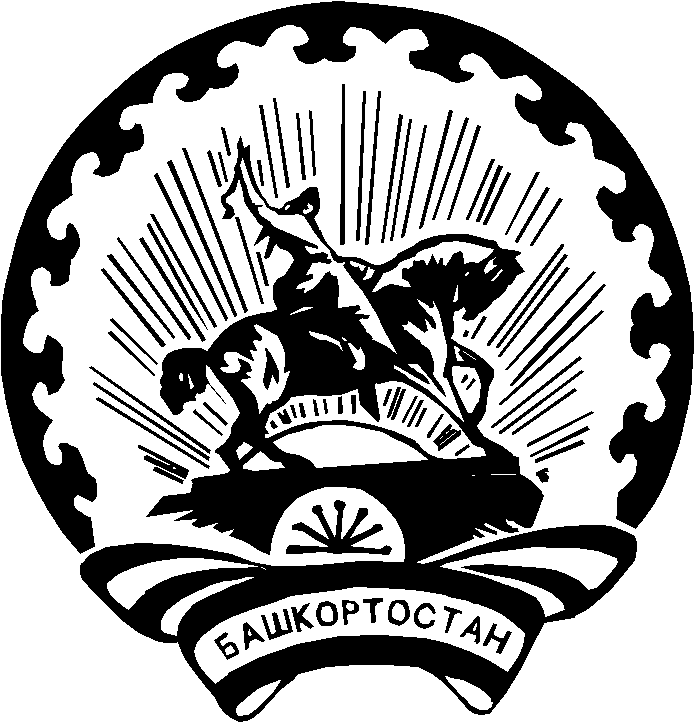 РЕСПУБЛИКА БАШКОРТОСТАН СОВЕТ СЕЛЬСКОГО ПОСЕЛЕНИЯ ИЛЬИНО - ПОЛЯНСКИЙ СЕЛЬСОВЕТ МУНИЦИПАЛЬНОГО  РАЙОНА БЛАГОВЕЩЕНСКИЙ РАЙОНXXV111 созываКоды бюджетной классификацииНаименование показателейСумма12301 00 00 00 00 0000 000ИСТОЧНИКИ ВНУТРЕННЕГО ФИНАНСИРОВАНИЯ ДЕФИЦИТОВ БЮДЖЕТОВ0,00 10 50000 00 0000 000Изменение остатков средств на счетах по учету средств бюджетов0,0Приложение  № 2                                                                                                               к  решению Совета сельского поселения   Ильино-Полянский  сельсовет муниципального района Благовещенский район Республики Башкортостан от 26.12.19 № 4-1       «О бюджете сельского поселения Ильино-Полянский  сельсовет муниципального района    Благовещенский район Республики Башкортостан  на 2020 год и на плановый период 2021 и 2022 годов»Код бюджетной классификации Российской ФедерацииКод бюджетной классификации Российской ФедерацииНаименованиеглавного адми-нистра-торадоходов бюджета  поселенияНаименование123791Администрация сельского поселения Ильино-Полянский сельсовет муниципального района Благовещенский район Республики Башкортостан7911 08 04020 01 0000 110Государственная пошлина за совершение нотариальных действий  должностными лицами органов местного самоуправления, уполномоченными в соответствии с законодательными актами Российской Федерации на совершение нотариальных действий7911 13 01995 10 0000 130Прочие доходы от оказания платных услуг (работ) получателями средств бюджетов сельских поселений7911 13 02065 10 0000 130Доходы, поступающие в порядке возмещения расходов, понесенных в связи с эксплуатацией имущества сельских поселений7911 13 02995 10 0000 130Прочие доходы от компенсации затрат  бюджетов сельских поселений7911 16 02020 02 0000 140Административные штрафы, установленные законами субъектов Российской Федерации об административных правонарушениях, за нарушение муниципальных правовых актов7911 16 10031 10 0000 140Возмещение ущерба при возникновении страховых случаев, когда выгодоприобретателями выступают получатели средств бюджета сельского поселения7911 16 10032 10 0000 140Прочее возмещение ущерба, причиненного муниципальному имуществу сельского поселения (за исключением имущества, закрепленного за муниципальными бюджетными (автономными) учреждениями, унитарными предприятиями)7911 16 07010 10 0000 140Штрафы, неустойки, пени, уплаченные в случае просрочки исполнения поставщиком (подрядчиком, исполнителем) обязательств, предусмотренных муниципальным контрактом, заключенным муниципальным органом, казенным учреждением сельского поселения7911 16 07030 10 0000 140Штрафы, неустойки, пени, уплаченные в соответствии с договором аренды лесного участка или договором купли-продажи лесных насаждений в случае неисполнения или ненадлежащего исполнения обязательств перед муниципальным органом (муниципальным казенным учреждением) сельского поселения7911 16 07040 10 0000 140Штрафы, неустойки, пени, уплаченные в соответствии с договором водопользования в случае неисполнения или ненадлежащего исполнения обязательств перед муниципальным органом (муниципальным казенным учреждением) сельского поселения7911 16 07090 10 0000 140Иные штрафы, неустойки, пени, уплаченные в соответствии с законом или договором в случае неисполнения или ненадлежащего исполнения обязательств перед муниципальным органом, (муниципальным казенным учреждением) сельского поселения7911 16 10061 10 0000 140Платежи в целях возмещения убытков, причиненных уклонением от заключения с муниципальным органом сельского поселения (муниципальным казенным учреждением) муниципального контракта (за исключением муниципального контракта, финансируемого за счет средств муниципального дорожного фонда)7911 16 10062 10 0000 140Платежи в целях возмещения убытков, причиненных уклонением от заключения с муниципальным органом сельского поселения (муниципальным казенным учреждением) муниципального контракта, финансируемого за счет средств муниципального дорожного фонда7911 16 10081 10 0000 140Платежи в целях возмещения ущерба при расторжении муниципального контракта, заключенного с муниципальным органом сельского поселения (муниципальным казенным учреждением), в связи с односторонним отказом исполнителя (подрядчика) от его исполнения (за исключением муниципального контракта, финансируемого за счет средств муниципального дорожного фонда)7911 16 10082 10 0000 140Платежи в целях возмещения ущерба при расторжении муниципального контракта, финансируемого за счет средств муниципального дорожного фонда сельского поселения, в связи с односторонним отказом исполнителя (подрядчика) от его исполнения7911 16 10100 10 0000 140Денежные взыскания, налагаемые в возмещение ущерба, причиненного в результате незаконного или нецелевого использования бюджетных средств (в части бюджетов сельских поселений)7911 17 01050 10 0000 180Невыясненные поступления, зачисляемые в бюджеты сельских поселений7911 17 05050 10 0000 180Прочие неналоговые доходы бюджетов сельских поселений7911 17 14030 10 0000 150Средства самообложения граждан, зачисляемые в бюджеты сельских поселений7912 00 00000 00 0000 000Безвозмездные поступления <1>Иные доходы бюджета сельского поселения Ильино-Полянский сельсовет муниципального района Благовещенский район Республики Башкортостан, администрирование которых может осуществляться главными администраторами доходов бюджета сельского поселения Ильино-Полянский сельсовет муниципального района Благовещенский район Республики Башкортостан  в пределах их компетенции1 11 03050 10 0000 120Проценты, полученные от предоставления бюджетных кредитов внутри страны за счет средств бюджетов сельских поселений1 11 09015 10 0000 120Доходы от распоряжения правами на результаты интеллектуальной деятельности военного, специального и двойного назначения, находящимися в собственности сельских  поселений1 11 09025 10 0000 120Доходы от распоряжения правами на результаты научно-технической деятельности, находящимися в собственности сельских поселений1 11 09045 10 0000 120Прочие поступления от использования имущества, находящегося в собственности сельских поселений (за исключением имущества муниципальных бюджетных и автономных учреждений, а также имущества муниципальных унитарных предприятий, в том числе казенных)1 12 04051 10 0000 120Плата за использование лесов, расположенных на землях иных категорий, находящихся в  собственности сельских поселений, в части платы по договору купли-продажи лесных насаждений 1 12 04052 10 0000 120Плата за использование лесов, расположенных на землях иных категорий, находящихся в собственности сельских поселений, в части арендной платы1 13 01995 10 0000 130Прочие доходы от оказания платных услуг (работ) получателями средств бюджетов сельских поселений1 13 02065 10 0000 130Доходы, поступающие в порядке возмещения расходов, понесенных в связи с эксплуатацией  имущества сельских поселений1 13 02995 10 0000 130Прочие доходы от компенсации затрат  бюджетов сельских поселений1 14 01050 10 0000 410Доходы от продажи квартир, находящихся в собственности сельских поселений1 14 03050 10 0000 410Средства от распоряжения и реализации конфискованного и иного имущества, обращенного в доходы сельских  поселений (в части реализации основных средств по указанному имуществу1 14 03050 10 0000 440Средства от распоряжения и реализации конфискованного и иного имущества, обращенного в доходы сельских поселений (в части реализации материальных запасов по указанному имуществу)1 14 04050 10 0000 420Доходы от продажи нематериальных активов, находящихся в собственности сельских поселений1 15 02050 10 0000 140Платежи, взимаемые органами местного самоуправления (организациями) сельских поселений за выполнение определенных функций1 16 02020 02 0000 140Административные штрафы, установленные законами субъектов Российской Федерации об административных правонарушениях, за нарушение муниципальных правовых актов1 16 10031 10 0000 140Возмещение ущерба при возникновении страховых случаев, когда выгодоприобретателями выступают получатели средств бюджета сельского поселения1 16 10032 10 0000 140Прочее возмещение ущерба, причиненного муниципальному имуществу сельского поселения (за исключением имущества, закрепленного за муниципальными бюджетными (автономными) учреждениями, унитарными предприятиями)1 16 07010 10 0000 140Штрафы, неустойки, пени, уплаченные в случае просрочки исполнения поставщиком (подрядчиком, исполнителем) обязательств, предусмотренных муниципальным контрактом, заключенным муниципальным органом, казенным учреждением сельского поселения1 16 07030 10 0000 140Штрафы, неустойки, пени, уплаченные в соответствии с договором аренды лесного участка или договором купли-продажи лесных насаждений в случае неисполнения или ненадлежащего исполнения обязательств перед муниципальным органом (муниципальным казенным учреждением) сельского поселения1 16 07040 10 0000 140Штрафы, неустойки, пени, уплаченные в соответствии с договором водопользования в случае неисполнения или ненадлежащего исполнения обязательств перед муниципальным органом (муниципальным казенным учреждением) сельского поселения1 16 07090 10 0000 140Иные штрафы, неустойки, пени, уплаченные в соответствии с законом или договором в случае неисполнения или ненадлежащего исполнения обязательств перед муниципальным органом, (муниципальным казенным учреждением) сельского поселения1 16 10061 10 0000 140Платежи в целях возмещения убытков, причиненных уклонением от заключения с муниципальным органом сельского поселения (муниципальным казенным учреждением) муниципального контракта (за исключением муниципального контракта, финансируемого за счет средств муниципального дорожного фонда)1 16 10062 10 0000 140Платежи в целях возмещения убытков, причиненных уклонением от заключения с муниципальным органом сельского поселения (муниципальным казенным учреждением) муниципального контракта, финансируемого за счет средств муниципального дорожного фонда1 16 10081 10 0000 140Платежи в целях возмещения ущерба при расторжении муниципального контракта, заключенного с муниципальным органом сельского поселения (муниципальным казенным учреждением), в связи с односторонним отказом исполнителя (подрядчика) от его исполнения (за исключением муниципального контракта, финансируемого за счет средств муниципального дорожного фонда)1 16 10082 10 0000 140Платежи в целях возмещения ущерба при расторжении муниципального контракта, финансируемого за счет средств муниципального дорожного фонда сельского поселения, в связи с односторонним отказом исполнителя (подрядчика) от его исполнения1 16 10100 10 0000 140Денежные взыскания, налагаемые в возмещение ущерба, причиненного в результате незаконного или нецелевого использования бюджетных средств (в части бюджетов сельских поселений)1 17 01050 10 0000 180Невыясненные поступления, зачисляемые в бюджеты сельских поселений1 17 05050 10 0000 180Прочие неналоговые доходы бюджетов сельских поселений2 00 00000 00 0000 000Безвозмездные поступления <1>, <2>Приложение  № 3                                                                        к  решению Совета сельского поселения   Ильино-Полянский сельсовет муниципального района Благовещенский район Республики Башкортостан от 26.12.19 № 4-1Код бюджетной классификацииРоссийской ФедерацииКод бюджетной классификацииРоссийской ФедерацииНаименованиеадминистраторадоходов бюджета сельского поселения Ильино-Полянский сельсоветНаименование123791Администрация сельского поселения Ильино-Полянский сельсовет муниципального района Благовещенский район 
Республики БашкортостанАдминистрация сельского поселения Ильино-Полянский сельсовет муниципального района Благовещенский район 
Республики Башкортостан7910 1 03 00 00 10 0000 710Получение кредитов от других бюджетов бюджетной системы Российской Федерации бюджетом сельского поселения Ильино-Полянский сельсовет  в валюте Российской Федерации 7910 1 03 00 00 10 0000 810Погашение   бюджетом сельского  поселения Ильино-Полянский сельсовет   кредитов   от   других   бюджетов бюджетной  системы  Российской  Федерации  в валюте Российской Федерации                 7910 1 02 00 00 10 0000 710Получение  кредитов от кредитных организаций бюджетом сельского  поселения Ильино-Полянский сельсовет   в валюте Российской Федерации                 7910 1 02 00 00 10 0000 810Погашение   бюджетом сельского  поселения Ильино-Полянский сельсовет  кредитов от кредитных организаций в валюте Российской Федерации               7910 10 50201 10 0000 510Увеличение  прочих остатков денежных средств бюджета сельского  поселения Ильино-Полянский сельсовет   7910 10 50201 10 0000 610Уменьшение  прочих остатков денежных средств бюджета сельского поселения Ильино-Полянский сельсовет   Коды бюджетной классификации Российской ФедерацииНаименование налога (сбора)СуммаКоды бюджетной классификации Российской ФедерацииНаименование налога (сбора)СуммаКоды бюджетной классификации Российской ФедерацииНаименование налога (сбора)СуммаВСЕГО ДОХОДОВ5200,0000 1 00 00000 00 0000 000НАЛОГОВЫЕ И НЕНАЛОГОВЫЕ ДОХОДЫ2403,0000 1 01 00000 00 0000 000НАЛОГИ НА ПРИБЫЛЬ, ДОХОДЫ120,0182 1 01 02000 01 0000 110 Налог на доходы физических лиц120,0182 1 01 02010 01 0000 110Налог на доходы физических лиц с доходов, облагаемых по налоговой ставке, установленной пунктом 1 статьи 224 Налогового кодекса Российской Федерации, за исключением доходов, полученных физическими лицами, зарегистрированными в качестве индивидуальных предпринимателей, частных нотариусов и других лиц, занимающихся частной практикой120,0000 1 05 00000 00 0000 000НАЛОГИ НА СОВОКУПНЫЙ ДОХОД2.0182 1 05 03010 01 0000 110Единый сельскохозяйственный налог2.0000 1 06 00000 00 0000 000НАЛОГИ НА ИМУЩЕСТВО2269,0182 1 06 01030 10 0000 110Налог на имущество физических лиц, взимаемый по ставкам, применяемым к объектам налогообложения, расположенным в границах сельских поселений420,0182 1 06 06043 10 0000 110Земельный налог с физических, обладающих земельным участком, расположенным в границах сельских поселений849,0182 1 06 06033 10 0000 110Земельный налог с организаций, обладающих земельным участком, расположенным в границах сельских поселений1000,0000 1 08 00000 00 0000 000ГОСУДАРСТВЕННАЯ ПОШЛИНА12,0791 1 08 04020 01 0000 110Государственная пошлина за совершение нотариальных действий (за исключением действий, совершаемых консульскими учреждениями Российской Федерации)12,0000 2 02 00000 00 0000 151БЕЗВОЗМЕЗДНЫЕ ПОСТУПЛЕНИЯ ОТ ДРУГИХ БЮДЖЕТОВ БЮДЖЕТНОЙ СИСТЕМЫ РОССИЙСКОЙ ФЕДЕРАЦИИ2797,00791 2 02 15001 10 0000 151Дотации бюджетам сельских поселений на выравнивание бюджетной обеспеченности1507,5791 2 02 15002 10 0000 151Дотации бюджетам сельских поселений на поддержку мер по обеспечению сбалансированности бюджетов46,8791 2 02 35118 10 0000 151Субвенции бюджетам сельских поселений на осуществление первичного воинского учета на территориях, где отсутствуют военные комиссариаты167,7791 2 02 49999 10 7502 151Прочие межбюджетные трансферты, передаваемые бюджетам сельских поселений700.0791 2 02 49999 10 0000 150Прочие межбюджетные трансферты передаваемые  бюджетам сельских поселений от бюджетов муниципальных районов375,00Коды бюджетной классификации Российской ФедерацииНаименование налога (сбора)СуммаСуммаКоды бюджетной классификации Российской ФедерацииНаименование налога (сбора)2021 год2022 годВСЕГО ДОХОДОВ4655,04655,0000 1 00 00000 00 0000 000НАЛОГОВЫЕ И НЕНАЛОГОВЫЕ ДОХОДЫ2433,82429,9000 1 01 00000 00 0000 000НАЛОГИ НА ПРИБЫЛЬ, ДОХОДЫ110,0110,0182 1 01 02000 01 0000 110 Налог на доходы физических лиц110,0110,0182 1 01 02010 01 0000 110Налог на доходы физических лиц с доходов, облагаемых по налоговой ставке, установленной пунктом 1 статьи 224 Налогового кодекса Российской Федерации, за исключением доходов, полученных физическими лицами, зарегистрированными в качестве индивидуальных предпринимателей, частных нотариусов и других лиц, занимающихся частной практикой110,0110,0000 1 05 00000 00 0000 000НАЛОГИ НА СОВОКУПНЫЙ ДОХОД2.02.0182 1 05 03010 01 0000 110Единый сельскохозяйственный налог2.02.0000 1 06 00000 00 0000 000НАЛОГИ НА ИМУЩЕСТВО2309,82305,9182 1 06 01030 10 0000 110Налог на имущество физических лиц, взимаемый по ставкам, применяемым к объектам налогообложения, расположенным в границах сельских поселений600600182 1 06 06043 10 0000 110Земельный налог с физических, обладающих земельным участком, расположенным в границах сельских поселений709,8705,9182 1 06 06033 10 0000 110Земельный налог с организаций, обладающих земельным участком, расположенным в границах сельских поселений1000,01000,0000 1 08 00000 00 0000 000ГОСУДАРСТВЕННАЯ ПОШЛИНА12,012,0791 1 08 04020 01 0000 110Государственная пошлина за совершение нотариальных действий (за исключением действий, совершаемых консульскими учреждениями Российской Федерации)12,012,0000 2 02 00000 00 0000 151БЕЗВОЗМЕЗДНЫЕ ПОСТУПЛЕНИЯ ОТ ДРУГИХ БЮДЖЕТОВ БЮДЖЕТНОЙ СИСТЕМЫ РОССИЙСКОЙ ФЕДЕРАЦИИ2221,22225,1791 2 02 15001 10 0000 151Дотации бюджетам сельских поселений на выравнивание бюджетной обеспеченности1415,91486,6791 2 02 15002 10 0000 151Дотации бюджетам сельских поселений на поддержку мер по обеспечению сбалансированности бюджетов138,467,7791 2 02 35118 10 0000 151Субвенции бюджетам сельских поселений на осуществление первичного воинского учета на территориях, где отсутствуют военные комиссариаты166,9170,8791 2 02 49999 10 7502 151Прочие межбюджетные трансферты, передаваемые бюджетам сельских поселений500.0500.0Приложение № 6Приложение № 6Приложение № 6Приложение № 6к решению Cовета сельского поселения Ильино-Полянский сельсовет муниципального района Благовещенский район Республики Башкортостанк решению Cовета сельского поселения Ильино-Полянский сельсовет муниципального района Благовещенский район Республики Башкортостанк решению Cовета сельского поселения Ильино-Полянский сельсовет муниципального района Благовещенский район Республики Башкортостанот 26.12.19 № 4-1от 26.12.19 № 4-1от 26.12.19 № 4-1от 26.12.19 № 4-1Распределение бюджетных ассигнований бюджета сельского поселения Ильино-Полянский  сельсовет муниципального района                                                                                                                                                                                                                                                                                          Благовещенский район Республики Башкортостан на 2020 г по разделам, подразделам, целевым статьям (муниципальным программам муниципального района Благовещенский район Республики Башкортостан и непрограммным направлениям деятельности), группам видов расходов классификации расходов бюджетовРаспределение бюджетных ассигнований бюджета сельского поселения Ильино-Полянский  сельсовет муниципального района                                                                                                                                                                                                                                                                                          Благовещенский район Республики Башкортостан на 2020 г по разделам, подразделам, целевым статьям (муниципальным программам муниципального района Благовещенский район Республики Башкортостан и непрограммным направлениям деятельности), группам видов расходов классификации расходов бюджетовРаспределение бюджетных ассигнований бюджета сельского поселения Ильино-Полянский  сельсовет муниципального района                                                                                                                                                                                                                                                                                          Благовещенский район Республики Башкортостан на 2020 г по разделам, подразделам, целевым статьям (муниципальным программам муниципального района Благовещенский район Республики Башкортостан и непрограммным направлениям деятельности), группам видов расходов классификации расходов бюджетовРаспределение бюджетных ассигнований бюджета сельского поселения Ильино-Полянский  сельсовет муниципального района                                                                                                                                                                                                                                                                                          Благовещенский район Республики Башкортостан на 2020 г по разделам, подразделам, целевым статьям (муниципальным программам муниципального района Благовещенский район Республики Башкортостан и непрограммным направлениям деятельности), группам видов расходов классификации расходов бюджетовРаспределение бюджетных ассигнований бюджета сельского поселения Ильино-Полянский  сельсовет муниципального района                                                                                                                                                                                                                                                                                          Благовещенский район Республики Башкортостан на 2020 г по разделам, подразделам, целевым статьям (муниципальным программам муниципального района Благовещенский район Республики Башкортостан и непрограммным направлениям деятельности), группам видов расходов классификации расходов бюджетовРаспределение бюджетных ассигнований бюджета сельского поселения Ильино-Полянский  сельсовет муниципального района                                                                                                                                                                                                                                                                                          Благовещенский район Республики Башкортостан на 2020 г по разделам, подразделам, целевым статьям (муниципальным программам муниципального района Благовещенский район Республики Башкортостан и непрограммным направлениям деятельности), группам видов расходов классификации расходов бюджетов(тыс. руб.)НаименованиеРаздел
ПодразделЦелевая статья расходовЦелевая статья расходовВид расхода2020 год123345ВСЕГО5200Общегосударственные расходы01003331,1Функционирование высшего должностного лица субъекта Российской Федерации и муниципального образования01021014,9Непрограммные расходы0102990000000099000000001014,9Глава муниципального образования0102990000203099000020301014,9Расходы на выплаты персоналу в целях обеспечения выполнения функций государственными (муниципальными) органами, казенными учреждениями, органами управления государственными внебюджетными фондами0102990000203099000020301001014,9Функционирование Правительства Российской Федерации, высших исполнительных органов государственной власти субъектов Российской Федерации, местных администраций01042316,2Непрограммные расходы0104990000000099000000002316,2Аппараты органов местного самоуправления0104990000204099000020402316,2Расходы на выплаты персоналу в целях обеспечения выполнения функций государственными (муниципальными) органами, казенными учреждениями, органами управления государственными внебюджетными фондами0104990000204099000020401001752,2Закупка товаров, работ и услуг для государственных (муниципальных) нужд010499000020409900002040200526,0Иные бюджетные ассигнования01049900002040990000204080038,0НАЦИОНАЛЬНАЯ БЕЗОПАСНОСТЬ И ПРАВООХРАНИТЕЛЬНАЯ ДЕЯТЕЛЬНОСТЬ0300100,00Обеспечение пожарной безопасности0310100,00Муниципальная программа «Пожарная безопасность на территории сельского поселения Ильино-Полянский   сельсовет муниципального района Благовещенский район Республики Башкортостан» 031045000000004500000000100,00Основное мероприятие "Содержание противопожарных гидрантов в рабочем состоянии, обучение членов ДПД необходимым действиям по тушению пожаров до прибытия подразделения пожарной охраны"031045001000004500100000100,00Мероприятия по развитию инфраструктуры объектов противопожарной службы031045001000004500100000100,0Закупка товаров, работ и услуг для государственных (муниципальных) нужд031045001740404500174040200100,0Резервные фонды01112.0Муниципальная программа «Снижение рисков и смягчение последствий чрезвычайных ситуаций природного и техногенного характера в муниципальном районе Благовещенский район Республики Башкортостан до 2021 года»0111080000000008000000002.0Основное мероприятие "Повышение безопасности населения и защищенности потенциально опасных объектов экономики от угроз природного и техногенного характера"0111080010000008001000002.0Резервные фонды местных администраций0111080010750008001075002.0Иные бюджетные ассигнования0111080010750008001075008002.0Другие общегосударственные вопросы03141.0Муниципальная программа «Профилактика терроризма и экстремизма сельского поселения  Ильино Полянский сельсовет муниципального района Благовещенский район Республики Башкортостан на 2020 – 2021 годы»  0314390000000039000000001.0Основное мероприятие "Информирование и предупреждение населения о противодействии распространению терроризма и экстремизма на территории сельского поселения Ильино-Полянский сельсовет муниципального района Благовещенский район Республики Башкортостан" 0314390010000039001000001.0Закупка товаров, работ и услуг для государственных (муниципальных) нужд0314390012470039001247002001.0Национальная оборона0200167,7Непрограммные расходы020099000000009900000000167,7мобилизационная и вневойсковая подготовка0203167,7Осуществление первичного воинского учета на территориях.где отсутствуют военные комиссариаты.за счет средств федерального бюджета020399000511809900051180167,7Расходы на выплаты персоналу в целях обеспечения выполнения функций государственными (муниципальными) органами, казенными учреждениями, органами управления государственными внебюджетными фондами020399000511809900051180100165,6Закупка товаров, работ и услуг для государственных (муниципальных) нужд0203990005118099000511802002,1Дорожное хозяйство0400525,0Дорожное хозяйство (дорожные фонды)0409525,0Муниципальная программа "Ремонт и содержание автомобильных дорог общего пользования местного значения поселения муниципального района Благовещенский район Республики Башкортостан"040935000000003500000000525,0Основное мероприятие "Создание условий для развития, совершенствования и повышения эффективности деятельности органов местного самоуправления в решении вопросов местного значения, исполнение отдельных государственных полномочий"040935001000003500100000525,0Закупка товаров, работ и услуг для государственных (муниципальных) нужд040935001031503500103150200325,0Закупка товаров, работ и услуг для государственных (муниципальных) нужд040935001740403500174040200200,0Жилищно-коммунальное хозяйство0500576,2Жилищное хозяйство050150,0Муниципальная программа комплексного развития систем коммунальной инфраструктуры сельского поселения Ильино-Полянский   сельсовет муниципального района Благовещенский район Республики Башкортостан05011000000000100000000050,0Мероприятия в области жилищного хозяйства05011000003610100000361050,0Закупка товаров, работ и услуг для государственных (муниципальных) нужд05011000003610100000361020050,0Коммунальное хозяйство0502176,2Муниципальная программа комплексного развития систем коммунальной инфраструктуры сельского поселения Ильино-Полянский   сельсовет муниципального района Благовещенский район Республики Башкортостан 050210000000001000000000176,2Основное мероприятие "Модернизация систем коммунальной инфраструктуры муниципального района"050210003000001000300000176,2Мероприятия в области коммунального хозяйства050210003000001000300000176,2Закупка товаров, работ и услуг для государственных (муниципальных) нужд05021000303560100030356020072.0Закупка товаров, работ и услуг для государственных (муниципальных) нужд050210003740401000374040200100.0Иные бюджетные ассигнования0502100030356010003035608004,2Благоустройство0503350,0Муниципальная программа комплексного развития систем коммунальной инфраструктуры муниципального района Благовещенский район Республики Башкортостан050310000000001000000000350,0Основное мероприятие "Повышение степени благоустройства территорий населенных пунктов сельского поселения Ильино-Полянский   сельсовет муниципального района"050310002000001000200000350,0Мероприятия по благоустройству территорий населенных пунктов050310002000001000200000350,0Закупка товаров, работ и услуг для государственных (муниципальных) нужд050310002060501000206050200130,0Закупка товаров, работ и услуг для государственных (муниципальных) нужд05031000206400100020640020020,0Закупка товаров, работ и услуг для государственных (муниципальных) нужд050310002740401000274040200200,0Муниципальная программа комплексного развития систем коммунальной инфраструктуры сельского поселения  Ильино-Полянский муниципального района Благовещенский район Республики Башкортостан0600150,0Закупка товаров, работ и услуг для государственных (муниципальных) нужд060510002740401000274040200100,0Закупка товаров, работ и услуг для государственных (муниципальных) нужд06051000241200100024120020050,0Культура,  кинематография0800347,0Культура0801347,0Муниципальная программа «Развитие культуры, искусства в муниципальном районе Благовещенский район Республики Башкортостан»080114000000001400000000347,0Подпрограмма «Сохранение традиционного художественного творчества, народных промыслов и ремесел, развитие культурно-досуговой деятельности,  развитие библиотечного дела,  музейного дела в муниципальном районе Благовещенский район Республики Башкортостан»080114200000001420000000347,0Основное мероприятие «Организация библиотечного обслуживания населения межпоселенческими библиотеками, организация досуга и культурного отдыха населения, оказания методической и практической помощи учреждениям культуры в организации культурного отдыха»080114201000001420100000347,0Библиотеки08011420144290142014429019.0Закупка товаров, работ и услуг для государственных (муниципальных) нужд08011420144290142014429020019.0Дворцы и дома культуры, другие учреждения культуры080114201440901420144090328,0Закупка товаров, работ и услуг для государственных (муниципальных) нужд080114201440901420144090200328,0Приложение № 7Приложение № 7Приложение № 7Приложение № 7Приложение № 7к решению Cовета сельского поселения Ильино-Полянский  сельсовет муниципального района Благовещенский район Республики Башкортостанк решению Cовета сельского поселения Ильино-Полянский  сельсовет муниципального района Благовещенский район Республики Башкортостанк решению Cовета сельского поселения Ильино-Полянский  сельсовет муниципального района Благовещенский район Республики Башкортостанк решению Cовета сельского поселения Ильино-Полянский  сельсовет муниципального района Благовещенский район Республики Башкортостанк решению Cовета сельского поселения Ильино-Полянский  сельсовет муниципального района Благовещенский район Республики Башкортостанк решению Cовета сельского поселения Ильино-Полянский  сельсовет муниципального района Благовещенский район Республики Башкортостан от 26.12.19 № 4-1 от 26.12.19 № 4-1 от 26.12.19 № 4-1 от 26.12.19 № 4-1 от 26.12.19 № 4-1 от 26.12.19 № 4-1 от 26.12.19 № 4-1 от 26.12.19 № 4-1Распределение бюджетных ассигнований бюджета сельского поселения  Ильино-Полянский  сельсовет муниципального района Благовещенский район Республики Башкортостан на плановый период 2021 и 2022 годов по разделам, подразделам, целевым статьям (муниципальным программам муниципального района Благовещенский район Республики Башкортостан и непрограммным направлениям деятельности), группам видов расходов классификации расходов бюджетовРаспределение бюджетных ассигнований бюджета сельского поселения  Ильино-Полянский  сельсовет муниципального района Благовещенский район Республики Башкортостан на плановый период 2021 и 2022 годов по разделам, подразделам, целевым статьям (муниципальным программам муниципального района Благовещенский район Республики Башкортостан и непрограммным направлениям деятельности), группам видов расходов классификации расходов бюджетовРаспределение бюджетных ассигнований бюджета сельского поселения  Ильино-Полянский  сельсовет муниципального района Благовещенский район Республики Башкортостан на плановый период 2021 и 2022 годов по разделам, подразделам, целевым статьям (муниципальным программам муниципального района Благовещенский район Республики Башкортостан и непрограммным направлениям деятельности), группам видов расходов классификации расходов бюджетовРаспределение бюджетных ассигнований бюджета сельского поселения  Ильино-Полянский  сельсовет муниципального района Благовещенский район Республики Башкортостан на плановый период 2021 и 2022 годов по разделам, подразделам, целевым статьям (муниципальным программам муниципального района Благовещенский район Республики Башкортостан и непрограммным направлениям деятельности), группам видов расходов классификации расходов бюджетовРаспределение бюджетных ассигнований бюджета сельского поселения  Ильино-Полянский  сельсовет муниципального района Благовещенский район Республики Башкортостан на плановый период 2021 и 2022 годов по разделам, подразделам, целевым статьям (муниципальным программам муниципального района Благовещенский район Республики Башкортостан и непрограммным направлениям деятельности), группам видов расходов классификации расходов бюджетовРаспределение бюджетных ассигнований бюджета сельского поселения  Ильино-Полянский  сельсовет муниципального района Благовещенский район Республики Башкортостан на плановый период 2021 и 2022 годов по разделам, подразделам, целевым статьям (муниципальным программам муниципального района Благовещенский район Республики Башкортостан и непрограммным направлениям деятельности), группам видов расходов классификации расходов бюджетовРаспределение бюджетных ассигнований бюджета сельского поселения  Ильино-Полянский  сельсовет муниципального района Благовещенский район Республики Башкортостан на плановый период 2021 и 2022 годов по разделам, подразделам, целевым статьям (муниципальным программам муниципального района Благовещенский район Республики Башкортостан и непрограммным направлениям деятельности), группам видов расходов классификации расходов бюджетовРаспределение бюджетных ассигнований бюджета сельского поселения  Ильино-Полянский  сельсовет муниципального района Благовещенский район Республики Башкортостан на плановый период 2021 и 2022 годов по разделам, подразделам, целевым статьям (муниципальным программам муниципального района Благовещенский район Республики Башкортостан и непрограммным направлениям деятельности), группам видов расходов классификации расходов бюджетов(тыс. рублей)(тыс. рублей)НаименованиеРаздел
ПодразделЦелевая статья расходовЦелевая статья расходовВид расхода2021 год2021 год2022 год12334555ВСЕГО4655,04655,04655,0Общегосударственные расходы01003390,33390,33389,0Функционирование высшего должностного лица субъекта Российской Федерации и муниципального образования01021053,31053,31053,0Непрограммные расходы0102990000000099000000001053,31053,31053,0Глава муниципального образования0102990000203099000020301053,31053,31053,0Расходы на выплаты персоналу в целях обеспечения выполнения функций государственными (муниципальными) органами, казенными учреждениями, органами управления государственными внебюджетными фондами0102990000203099000020301001053,31053,31053,0Функционирование Правительства Российской Федерации, высших исполнительных органов государственной власти субъектов Российской Федерации, местных администраций01042337,02337,02336,0Непрограммные расходы0104990000000099000000002337,02337,02336,0Аппараты органов местного самоуправления0104990000204099000020402337,02337,02336,0Расходы на выплаты персоналу в целях обеспечения выполнения функций государственными (муниципальными) органами, казенными учреждениями, органами управления государственными внебюджетными фондами0104990000204099000020401001812,01812,01811,0Закупка товаров, работ и услуг для государственных (муниципальных) нужд010499000020409900002040200487,0487,0487,0Иные бюджетные ассигнования01049900002040990000204080038,038,038.0Резервные фонды01112.02.02.0Муниципальная программа «Снижение рисков и смягчение последствий чрезвычайных ситуаций природного и техногенного характера в муниципальном районе Благовещенский район Республики Башкортостан до 2021 года»0111080000000008000000002.02.02.0Основное мероприятие "Повышение безопасности населения и защищенности потенциально опасных объектов экономики от угроз природного и техногенного характера"0111080010000008001000002.02.02.0Резервные фонды местных администраций0111080010750008001075002.02.02.0Иные бюджетные ассигнования0111080010750008001075008002.02.02.0Другие общегосударственные вопросы03141.01.01.0Муниципальная программа «Профилактика терроризма и экстремизма сельского поселения  Ильино-Полянский сельсовет муниципального района Благовещенский район Республики Башкортостан на 2020 – 2021 годы»  0314390000000039000000001.01.01.0Основное мероприятие "Информирование и предупреждение населения о противодействии распространению терроризма и экстремизма на территории сельского поселения Ильино-Полянский сельсовет муниципального района Благовещенский район Республики Башкортостан" 0314390010000039001000001.01.01.0Закупка товаров, работ и услуг для государственных (муниципальных) нужд0314390012470039001247002001.01.01.0Национальная оборона0200166,9166,9170,8Непрограммные расходы020099000000009900000000166,9166,9170,8мобилизационная и вневойсковая подготовка0203166,9166,9170,8Осуществление первичного воинского учета на территориях.где отсутствуют военные комиссариаты.за счет средств федерального бюджета020399000511809900051180166,9166,9170,8Расходы на выплаты персоналу в целях обеспечения выполнения функций государственными (муниципальными) органами, казенными учреждениями, органами управления государственными внебюджетными фондами020399000511809900051180100165,6165,6168Закупка товаров, работ и услуг для государственных (муниципальных) нужд0203990005118099000511802001,31,32,8Жилищно-коммунальное хозяйство0500718,0718,0718,0Жилищное хозяйство050150,050,050,0Муниципальная программа комплексного развития систем коммунальной инфраструктуры сельского поселения Ильино-Полянский   сельсовет муниципального района Благовещенский район Республики Башкортостан05011000000000100000000050,050,050,0Мероприятия в области жилищного хозяйства05011000003610100000361050,050,050,0Закупка товаров, работ и услуг для государственных (муниципальных) нужд05011000003610100000361020050,050,050,0Коммунальное хозяйство050278,078,078,0Муниципальная программа комплексного развития систем коммунальной инфраструктуры сельского поселения Ильино-Полянский   сельсовет муниципального района Благовещенский район Республики Башкортостан 05021000000000100000000078,078,078,0Основное мероприятие "Модернизация систем коммунальной инфраструктуры муниципального района"05021000300000100030000078,078,078,0Мероприятия в области коммунального хозяйства05021000303560100030356078,078,078,0Закупка товаров, работ и услуг для государственных (муниципальных) нужд05021000303560100030356020074.074.074.0Иные бюджетные ассигнования0502100030356010003035608004,04,04,0Благоустройство050390.090.090.0Муниципальная программа комплексного развития систем коммунальной инфраструктуры муниципального района Благовещенский район Республики Башкортостан05031000000000100000000090.090.090.0Основное мероприятие "Повышение степени благоустройства территорий населенных пунктов сельского поселения Ильино-Полянский   сельсовет муниципального района"05031000200000100020000090.090.090.0Мероприятия по благоустройству территорий населенных пунктов05031000200000100020000090,0090,0090,0Закупка товаров, работ и услуг для государственных (муниципальных) нужд05031000206050100020605020070.070.070.0Закупка товаров, работ и услуг для государственных (муниципальных) нужд05031000206400100020640020020.020.020,0Финансирование мероприятий по благоустройству территорий населенных пунктов и осуществлению дорожной деятельности в границах сельских поселений0500500,0500,0500,0Закупка товаров, работ и услуг для государственных (муниципальных) нужд050510002740401000274040200500.0500.0500.0Культура,  кинематография0800277277175Культура0801277277175Муниципальная программа «Развитие культуры, искусства в муниципальном районе Благовещенский район Республики Башкортостан»080114000000001400000000277277175Подпрограмма «Сохранение традиционного художественного творчества, народных промыслов и ремесел, развитие культурно-досуговой деятельности,  развитие библиотечного дела,  музейного дела в муниципальном районе Благовещенский район Республики Башкортостан»080114200000001420000000277277175Основное мероприятие «Организация библиотечного обслуживания населения межпоселенческими библиотеками, организация досуга и культурного отдыха населения, оказания методической и практической помощи учреждениям культуры в организации культурного отдыха»080114201000001420100000277277175Библиотеки08011420144290142014429019.019.07.0Закупка товаров, работ и услуг для государственных (муниципальных) нужд08011420144290142014429020019.019.07.0Дворцы и дома культуры, другие учреждения культуры080114201440901420144090258,0258,0168,0Закупка товаров, работ и услуг для государственных (муниципальных) нужд080114201440901420144090200258,0258,0168,0Непрограммные расходы99999900000000990000000099,899,8199,2Условно утвержденные расходы99999900099999990009999999,899,8199,2Иные средства99999900099999990009999990099,899,8199,2Приложение № 8Приложение № 8к решению Cовета  сельского поселения  Ильино Полянский  сельсовет муниципального района Благовещенский район Республики Башкортостанк решению Cовета  сельского поселения  Ильино Полянский  сельсовет муниципального района Благовещенский район Республики Башкортостанк решению Cовета  сельского поселения  Ильино Полянский  сельсовет муниципального района Благовещенский район Республики Башкортостанк решению Cовета  сельского поселения  Ильино Полянский  сельсовет муниципального района Благовещенский район Республики Башкортостанот 26.12.19 № 4-1от 26.12.19 № 4-1от 26.12.19 № 4-1от 26.12.19 № 4-1от 26.12.19 № 4-1Распределение бюджетных ассигнований бюджета сельского поселения  Ильино Полянский  сельсовет муниципального района Благовещенский район Республики Башкортостан на 2020 год по целевым статьям (муниципальным программам муниципального района Благовещенский район Республики Башкортостан и непрограммным направлениям деятельности), группам видов расходов классификации расходов бюджетовРаспределение бюджетных ассигнований бюджета сельского поселения  Ильино Полянский  сельсовет муниципального района Благовещенский район Республики Башкортостан на 2020 год по целевым статьям (муниципальным программам муниципального района Благовещенский район Республики Башкортостан и непрограммным направлениям деятельности), группам видов расходов классификации расходов бюджетовРаспределение бюджетных ассигнований бюджета сельского поселения  Ильино Полянский  сельсовет муниципального района Благовещенский район Республики Башкортостан на 2020 год по целевым статьям (муниципальным программам муниципального района Благовещенский район Республики Башкортостан и непрограммным направлениям деятельности), группам видов расходов классификации расходов бюджетовРаспределение бюджетных ассигнований бюджета сельского поселения  Ильино Полянский  сельсовет муниципального района Благовещенский район Республики Башкортостан на 2020 год по целевым статьям (муниципальным программам муниципального района Благовещенский район Республики Башкортостан и непрограммным направлениям деятельности), группам видов расходов классификации расходов бюджетовРаспределение бюджетных ассигнований бюджета сельского поселения  Ильино Полянский  сельсовет муниципального района Благовещенский район Республики Башкортостан на 2020 год по целевым статьям (муниципальным программам муниципального района Благовещенский район Республики Башкортостан и непрограммным направлениям деятельности), группам видов расходов классификации расходов бюджетов(тыс. рублей)НаименованиеЦелевая статья расходовЦелевая статья расходовВид расхода2020г13345ВСЕГО5200Муниципальная программа «Снижение рисков и смягчение последствий чрезвычайных ситуаций природного и техногенного характера в муниципальном районе Благовещенский район Республики Башкортостан до 2020 года»080000000008000000002.0Основное мероприятие "Повышение безопасности населения и защищенности потенциально опасных объектов экономики от угроз природного и техногенного характера"08001000000800100000Резервные фонды местных администраций080010750008001075002.0Иные бюджетные ассигнования080010750008001075008002.0Муниципальная программа комплексного развития систем коммунальной инфраструктуры муниципального района Благовещенский район Республики Башкортостан на 2019-2021 годы10000000001000000000576,2Жилищное хозяйство1000003610100000361020050,0Коммунальное хозяйство10003035601000303560176.2Закупка товаров, работ и услуг для государственных (муниципальных) нужд1000303560100030356020072.0Закупка товаров, работ и услуг для государственных (муниципальных) нужд10003740401000374040200100,0Иные бюджетные ассигнования100030356010003035608004,2Благоустройство10000000001000000000350.0Мероприятия по благоустройству территорий населенных пунктов10002060501000206050130.0Закупка товаров, работ и услуг для государственных (муниципальных) нужд1000206400100020640020020,0Закупка товаров, работ и услуг для государственных (муниципальных) нужд10002060501000206050200130.0Мероприятия по благоустройству территорий населенных пунктов10002000001000200000350.0Закупка товаров, работ и услуг для государственных (муниципальных) нужд10002740401000274040200300.0Закупка товаров, работ и услуг для государственных (муниципальных) нужд1000241200100024120020050,0Муниципальная программа «Развитие культуры, искусства в муниципальном районе Благовещенский район Республики Башкортостан»14000000001400000000347,0Подпрограмма «Сохранение традиционного художественного творчества, народных промыслов и ремесел, развитие культурно-досуговой деятельности,  развитие библиотечного дела,  музейного дела в муниципальном районе Благовещенский район Республики Башкортостан»14201000001420100000347,0Основное мероприятие «Организация библиотечного обслуживания населения межпоселенческими библиотеками, организация досуга и культурного отдыха населения, оказания методической и практической помощи учреждениям культуры в организации культурного отдыха»347,0Библиотеки1420144290142014429019.0Закупка товаров, работ и услуг для государственных (муниципальных) нужд1420144290142014429020019.0Дворцы и дома культуры, другие учреждения культуры14201440901420144090328,0Закупка товаров, работ и услуг для государственных (муниципальных) нужд14201440901420144090200328,0Муниципальная программа «Пожарная безопасность на территории сельского поселения Ильино Полянский   сельсовет муниципального района Благовещенский район Республики Башкортостан на 2020 – 2021 годы» 45000000004500000000100.0Основное мероприятие "Содержание противопожарных гидрантов в рабочем состоянии,обучение членов ДПД необходимим действиям по тушению пожаров до прибытия подразделения пожарной охраны"45001000004500100000Мероприятия по развитию инфраструктуры объектов противопожарной службы45001740404500174040100.0Закупка товаров, работ и услуг для государственных (муниципальных) нужд45001740404500174040200100.0Другие общегосударственные вопросы390000000039000000001.0Муниципальная программа «Профилактика терроризма и экстремизма сельского поселения  Ильино Полянский сельсовет муниципального района Благовещенский район Республики Башкортостан на 2020 – 2021 годы»  390000000039000000001,0 Основное мероприятие "Информирование и предупреждение населения о противодействии распространению терроризма и экстремизма на территории сельского поселения Ильино Полянский сельсовет муниципального района Благовещенский район Республики Башкортостан" 390010000039001000001.0Закупка товаров, работ и услуг для государственных (муниципальных) нужд390012470039001247002001.0Непрограммные расходы990000000099000000003498,8Аппараты органов местного самоуправления990000204099000020402316,2Расходы на выплаты персоналу в целях обеспечения выполнения функций государственными (муниципальными) органами, казенными учреждениями, органами управления государственными внебюджетными фондами990000204099000020401001752,2Закупка товаров, работ и услуг для государственных (муниципальных) нужд99000020409900002040200526,0Иные бюджетные ассигнования9900002040990000204080038,0Глава муниципального образования990000203099000020301014,9Расходы на выплаты персоналу в целях обеспечения выполнения функций государственными (муниципальными) органами, казенными учреждениями, органами управления государственными внебюджетными фондами990000203099000020301001014,9осуществление первичного воинского учета на территориях. Где отсутствуют военные комиссариаты за счет средств федерального бюджета99000511809900051180167,7Расходы на выплаты персоналу в целях обеспечения выполнения функций государственными (муниципальными) органами, казенными учреждениями, органами управления государственными внебюджетными фондами99000511809900051180100165,6Закупка товаров, работ и услуг для государственных (муниципальных) нужд990005118099000511802002,1Приложение № 9Приложение № 9Приложение № 9Приложение № 9Приложение № 9к решению Cовета  сельского поселения  Ильино Полянский  сельсовет муниципального района Благовещенский район Республики Башкортостанк решению Cовета  сельского поселения  Ильино Полянский  сельсовет муниципального района Благовещенский район Республики Башкортостанк решению Cовета  сельского поселения  Ильино Полянский  сельсовет муниципального района Благовещенский район Республики Башкортостанк решению Cовета  сельского поселения  Ильино Полянский  сельсовет муниципального района Благовещенский район Республики Башкортостанк решению Cовета  сельского поселения  Ильино Полянский  сельсовет муниципального района Благовещенский район Республики Башкортостанк решению Cовета  сельского поселения  Ильино Полянский  сельсовет муниципального района Благовещенский район Республики Башкортостан от 26.12.19 № 4-1 от 26.12.19 № 4-1 от 26.12.19 № 4-1 от 26.12.19 № 4-1 от 26.12.19 № 4-1 от 26.12.19 № 4-1 от 26.12.19 № 4-1Распределение бюджетных ассигнований бюджета сельского поселения  Ильино Полянский  сельсовет муниципального района Благовещенский район Республики Башкортостан на 2021-2022 год по целевым статьям (муниципальным программам муниципального района Благовещенский район Республики Башкортостан и непрограммным направлениям деятельности), группам видов расходов классификации расходов бюджетовРаспределение бюджетных ассигнований бюджета сельского поселения  Ильино Полянский  сельсовет муниципального района Благовещенский район Республики Башкортостан на 2021-2022 год по целевым статьям (муниципальным программам муниципального района Благовещенский район Республики Башкортостан и непрограммным направлениям деятельности), группам видов расходов классификации расходов бюджетовРаспределение бюджетных ассигнований бюджета сельского поселения  Ильино Полянский  сельсовет муниципального района Благовещенский район Республики Башкортостан на 2021-2022 год по целевым статьям (муниципальным программам муниципального района Благовещенский район Республики Башкортостан и непрограммным направлениям деятельности), группам видов расходов классификации расходов бюджетовРаспределение бюджетных ассигнований бюджета сельского поселения  Ильино Полянский  сельсовет муниципального района Благовещенский район Республики Башкортостан на 2021-2022 год по целевым статьям (муниципальным программам муниципального района Благовещенский район Республики Башкортостан и непрограммным направлениям деятельности), группам видов расходов классификации расходов бюджетовРаспределение бюджетных ассигнований бюджета сельского поселения  Ильино Полянский  сельсовет муниципального района Благовещенский район Республики Башкортостан на 2021-2022 год по целевым статьям (муниципальным программам муниципального района Благовещенский район Республики Башкортостан и непрограммным направлениям деятельности), группам видов расходов классификации расходов бюджетовРаспределение бюджетных ассигнований бюджета сельского поселения  Ильино Полянский  сельсовет муниципального района Благовещенский район Республики Башкортостан на 2021-2022 год по целевым статьям (муниципальным программам муниципального района Благовещенский район Республики Башкортостан и непрограммным направлениям деятельности), группам видов расходов классификации расходов бюджетовРаспределение бюджетных ассигнований бюджета сельского поселения  Ильино Полянский  сельсовет муниципального района Благовещенский район Республики Башкортостан на 2021-2022 год по целевым статьям (муниципальным программам муниципального района Благовещенский район Республики Башкортостан и непрограммным направлениям деятельности), группам видов расходов классификации расходов бюджетов(тыс. рублей)НаименованиеЦелевая статья расходовВид расхода2021г2021г2021г2022г1345555ВСЕГО4655465546554655Муниципальная программа «Снижение рисков и смягчение последствий чрезвычайных ситуаций природного и техногенного характера в муниципальном районе Благовещенский район Республики Башкортостан до 2021 года»08000000002.02.02.02.0Основное мероприятие "Повышение безопасности населения и защищенности потенциально опасных объектов экономики от угроз природного и техногенного характера"0800100000Резервные фонды местных администраций08001075002.02.02.02.0Иные бюджетные ассигнования08001075008002.02.02.02.0Муниципальная программа комплексного развития систем коммунальной инфраструктуры муниципального района Благовещенский район Республики Башкортостан на 2019-2021 годы1000000000718,0718,0718,0718,0Жилищное хозяйство100000361020050,050,050,050,0Коммунальное хозяйство100030356078.078.078.078.0Закупка товаров, работ и услуг для государственных (муниципальных) нужд100030356020074.074.074.074.0Иные бюджетные ассигнования10003035608004,04,04,04,0Благоустройство1000000000500.0500.0500.0500.0Закупка товаров, работ и услуг для государственных (муниципальных) нужд1000274040500.0500.0500.0500.0Мероприятия по благоустройству территорий населенных пунктов100020605090.090.090.090.0Закупка товаров, работ и услуг для государственных (муниципальных) нужд100020640020070.070.070.070.0Закупка товаров, работ и услуг для государственных (муниципальных) нужд100020605020020.020.020.020.0Муниципальная программа «Развитие культуры, искусства в муниципальном районе Благовещенский район Республики Башкортостан»1400000000277,0277,0277,0175,0Подпрограмма «Сохранение традиционного художественного творчества, народных промыслов и ремесел, развитие культурно-досуговой деятельности,  развитие библиотечного дела,  музейного дела в муниципальном районе Благовещенский район Республики Башкортостан»1420100000277,0277,0277,0175,0Основное мероприятие «Организация библиотечного обслуживания населения межпоселенческими библиотеками, организация досуга и культурного отдыха населения, оказания методической и практической помощи учреждениям культуры в организации культурного отдыха»277,0277,0277,0175,0Библиотеки142014429019.019.019.07.0Закупка товаров, работ и услуг для государственных (муниципальных) нужд142014429020019.019.019.07.0Дворцы и дома культуры, другие учреждения культуры1420144090258,0258,0258,0168,0Закупка товаров, работ и услуг для государственных (муниципальных) нужд1420144090200258,0258,0258,0168,0Другие общегосударственные вопросы39000000001.01.01.01.0Муниципальная программа «Профилактика терроризма и экстремизма сельского поселения  Ильино Полянский сельсовет муниципального района Благовещенский район Республики Башкортостан на 2020 – 2021 годы»  3900000000Основное мероприятие "Информирование и предупреждение населения о противодействии распространению терроризма и экстремизма на территории сельского поселения Ильино Полянский сельсовет муниципального района Благовещенский район Республики Башкортостан" 39001000001.01.01.01.0Закупка товаров, работ и услуг для государственных (муниципальных) нужд39001247002001.01.01.01.0Непрограммные расходы99000000003657365736573759Аппараты органов местного самоуправления99000020402337233723372336Расходы на выплаты персоналу в целях обеспечения выполнения функций государственными (муниципальными) органами, казенными учреждениями, органами управления государственными внебюджетными фондами99000020401001812181218121811Закупка товаров, работ и услуг для государственных (муниципальных) нужд9900002040200487487487487Иные бюджетные ассигнования990000204080038,038,038,038,0Глава муниципального образования99000020301053,31053,31053,31053Расходы на выплаты персоналу в целях обеспечения выполнения функций государственными (муниципальными) органами, казенными учреждениями, органами управления государственными внебюджетными фондами99000020301001053,31053,31053,31053осуществление первичного воинского учета на территориях. Где отсутствуют военные комиссариаты за счет средств федерального бюджета9900051180166,9166,9166,9170,8Расходы на выплаты персоналу в целях обеспечения выполнения функций государственными (муниципальными) органами, казенными учреждениями, органами управления государственными внебюджетными фондами9900051180100165,6165,6165,6168Закупка товаров, работ и услуг для государственных (муниципальных) нужд99000511802001,31,31,32,8Непрограммные расходы990000000099,899,899,8199,2Условно утвержденные расходы999900000099,899,899,8199,2Приложение №10Приложение №10Приложение №10Приложение №10к решению Cовета сельского поселения  Ильино Полянский  сельсовет муниципального района Благовещенский район Республики Башкортостанк решению Cовета сельского поселения  Ильино Полянский  сельсовет муниципального района Благовещенский район Республики Башкортостанк решению Cовета сельского поселения  Ильино Полянский  сельсовет муниципального района Благовещенский район Республики Башкортостанк решению Cовета сельского поселения  Ильино Полянский  сельсовет муниципального района Благовещенский район Республики Башкортостан от 26.12.19 № 4-1 от 26.12.19 № 4-1 от 26.12.19 № 4-1 от 26.12.19 № 4-1 от 26.12.19 № 4-1 от 26.12.19 № 4-1Ведомственная структура расходов бюджета  сельского поселения  Ильино Полянский  сельсовет муниципального района Благовещенский район Республики Башкортостан на 2020 годВедомственная структура расходов бюджета  сельского поселения  Ильино Полянский  сельсовет муниципального района Благовещенский район Республики Башкортостан на 2020 годВедомственная структура расходов бюджета  сельского поселения  Ильино Полянский  сельсовет муниципального района Благовещенский район Республики Башкортостан на 2020 годВедомственная структура расходов бюджета  сельского поселения  Ильино Полянский  сельсовет муниципального района Благовещенский район Республики Башкортостан на 2020 годВедомственная структура расходов бюджета  сельского поселения  Ильино Полянский  сельсовет муниципального района Благовещенский район Республики Башкортостан на 2020 год(тыс. рублей)НаименованиеВедомствоЦелевая статья расходовВид расхода2020г12345ВСЕГО5200,0Администрация сельского поселения  Ильино Полянский  сельсовет муниципального района Благовещенский район Республики Башкортостан7915200,0Муниципальная программа «Снижение рисков и смягчение последствий чрезвычайных ситуаций природного и техногенного характера в муниципальном районе Благовещенский район Республики Башкортостан до 2020 года»79108000000002.0Основное мероприятие "Повышение безопасности населения и защищенности потенциально опасных объектов экономики от угроз природного и техногенного характера"0800100000Резервные фонды местных администраций79108001075002.0Иные бюджетные ассигнования79108001075008002.0Муниципальная программа комплексного развития систем коммунальной инфраструктуры муниципального района Благовещенский район Республики Башкортостан на 2019-2021 годы7911000000000576,2Жилищное хозяйство791100000361020050,0Коммунальное хозяйство7911000303560176.2Закупка товаров, работ и услуг для государственных (муниципальных) нужд791100030356020072.0Закупка товаров, работ и услуг для государственных (муниципальных) нужд7911000374040200100,0Иные бюджетные ассигнования79110003035608004,2Благоустройство7911000000000350.0Мероприятия по благоустройству территорий населенных пунктов7911000206050130.0Закупка товаров, работ и услуг для государственных (муниципальных) нужд791100020640020020,0Закупка товаров, работ и услуг для государственных (муниципальных) нужд7911000206050200130.0Мероприятия по благоустройству территорий населенных пунктов7911000200000350.0Закупка товаров, работ и услуг для государственных (муниципальных) нужд7911000274040200300.0Закупка товаров, работ и услуг для государственных (муниципальных) нужд791100024120020050,0Муниципальная программа «Развитие культуры, искусства в муниципальном районе Благовещенский район Республики Башкортостан»7911400000000347,0Подпрограмма «Сохранение традиционного художественного творчества, народных промыслов и ремесел, развитие культурно-досуговой деятельности,  развитие библиотечного дела,  музейного дела в муниципальном районе Благовещенский район Республики Башкортостан»7911420100000347,0Основное мероприятие «Организация библиотечного обслуживания населения межпоселенческими библиотеками, организация досуга и культурного отдыха населения, оказания методической и практической помощи учреждениям культуры в организации культурного отдыха»791347,0Библиотеки791142014429019.0Закупка товаров, работ и услуг для государственных (муниципальных) нужд791142014429020019.0Дворцы и дома культуры, другие учреждения культуры1420144090328,0Закупка товаров, работ и услуг для государственных (муниципальных) нужд7911420144090200328,0Муниципальная программа «Пожарная безопасность на территории сельского поселения Ильино Полянский   сельсовет муниципального района Благовещенский район Республики Башкортостан на 2020 – 2021 годы» 7914500000000100.0Основное мероприятие "Содержание противопожарных гидрантов в рабочем состоянии,обучение членов ДПД необходимим действиям по тушению пожаров до прибытия подразделения пожарной охраны"7914500100000Мероприятия по развитию инфраструктуры объектов противопожарной службы7914500174040100.0Закупка товаров, работ и услуг для государственных (муниципальных) нужд7914500174040200100.0Другие общегосударственные вопросы79139000000001.0Муниципальная программа «Профилактика терроризма и экстремизма сельского поселения  Ильино Полянский сельсовет муниципального района Благовещенский район Республики Башкортостан на 2020 – 2021 годы»  7913900000000Основное мероприятие "Информирование и предупреждение населения о противодействии распространению терроризма и экстремизма на территории сельского поселения Ильино Полянский сельсовет муниципального района Благовещенский район Республики Башкортостан" 79139001000001.0Закупка товаров, работ и услуг для государственных (муниципальных) нужд79139001247002001.0Непрограммные расходы79199000000003498,8Аппараты органов местного самоуправления79199000020402316,2Расходы на выплаты персоналу в целях обеспечения выполнения функций государственными (муниципальными) органами, казенными учреждениями, органами управления государственными внебюджетными фондами79199000020401001752,2Закупка товаров, работ и услуг для государственных (муниципальных) нужд7919900002040200526,0Иные бюджетные ассигнования791990000204080038,0Глава муниципального образования79199000020301014,9Расходы на выплаты персоналу в целях обеспечения выполнения функций государственными (муниципальными) органами, казенными учреждениями, органами управления государственными внебюджетными фондами79199000020301001014,9осуществление первичного воинского учета на территориях. Где отсутствуют военные комиссариаты за счет средств федерального бюджета7919900051180167,7Расходы на выплаты персоналу в целях обеспечения выполнения функций государственными (муниципальными) органами, казенными учреждениями, органами управления государственными внебюджетными фондами7919900051180100165,6Закупка товаров, работ и услуг для государственных (муниципальных) нужд79199000511802002,1Приложение № 11Приложение № 11Приложение № 11Приложение № 11к решению Cовета сельского поселения  Ильино Полянский  сельсовет муниципального района Благовещенский район Республики Башкортостанк решению Cовета сельского поселения  Ильино Полянский  сельсовет муниципального района Благовещенский район Республики Башкортостанк решению Cовета сельского поселения  Ильино Полянский  сельсовет муниципального района Благовещенский район Республики Башкортостан от 26.12.19 № 4-1 от 26.12.19 № 4-1 от 26.12.19 № 4-1 от 26.12.19 № 4-1Ведомственная структура расходов бюджета  сельского поселения  Ильино Полянский  сельсовет муниципального района Благовещенский район Республики Башкортостан на 2021-2022 годВедомственная структура расходов бюджета  сельского поселения  Ильино Полянский  сельсовет муниципального района Благовещенский район Республики Башкортостан на 2021-2022 годВедомственная структура расходов бюджета  сельского поселения  Ильино Полянский  сельсовет муниципального района Благовещенский район Республики Башкортостан на 2021-2022 годВедомственная структура расходов бюджета  сельского поселения  Ильино Полянский  сельсовет муниципального района Благовещенский район Республики Башкортостан на 2021-2022 годВедомственная структура расходов бюджета  сельского поселения  Ильино Полянский  сельсовет муниципального района Благовещенский район Республики Башкортостан на 2021-2022 годВедомственная структура расходов бюджета  сельского поселения  Ильино Полянский  сельсовет муниципального района Благовещенский район Республики Башкортостан на 2021-2022 год(тыс. рублей)(тыс. рублей)НаименованиеВедомствоЦелевая статья расходовВид расхода2021г2022г123455ВСЕГО46554655Администрация сельского поселения  Ильино Полянский  сельсовет муниципального района Благовещенский район Республики Башкортостан79146554655Муниципальная программа «Снижение рисков и смягчение последствий чрезвычайных ситуаций природного и техногенного характера в муниципальном районе Благовещенский район Республики Башкортостан до 2021 года»79108000000002.02.0Основное мероприятие "Повышение безопасности населения и защищенности потенциально опасных объектов экономики от угроз природного и техногенного характера"0800100000Резервные фонды местных администраций79108001075002.02.0Иные бюджетные ассигнования79108001075008002.02.0Муниципальная программа комплексного развития систем коммунальной инфраструктуры муниципального района Благовещенский район Республики Башкортостан на 2019-2021 годы7911000000000718,0718,0Жилищное хозяйство791100000361020050,050,0Коммунальное хозяйство791100030356078.078.0Закупка товаров, работ и услуг для государственных (муниципальных) нужд791100030356020074.074.0Иные бюджетные ассигнования79110003035608004,04,0Благоустройство7911000000000500.0500.0Закупка товаров, работ и услуг для государственных (муниципальных) нужд7911000274040500.0500.0Мероприятия по благоустройству территорий населенных пунктов791100020605090.090.0Закупка товаров, работ и услуг для государственных (муниципальных) нужд791100020640020070.070.0Закупка товаров, работ и услуг для государственных (муниципальных) нужд791100020605020020.020.0Муниципальная программа «Развитие культуры, искусства в муниципальном районе Благовещенский район Республики Башкортостан»7911400000000277,0175,0Подпрограмма «Сохранение традиционного художественного творчества, народных промыслов и ремесел, развитие культурно-досуговой деятельности,  развитие библиотечного дела,  музейного дела в муниципальном районе Благовещенский район Республики Башкортостан»7911420100000277,0175,0Основное мероприятие «Организация библиотечного обслуживания населения межпоселенческими библиотеками, организация досуга и культурного отдыха населения, оказания методической и практической помощи учреждениям культуры в организации культурного отдыха»791277,0175,0Библиотеки142014429019.07.0Закупка товаров, работ и услуг для государственных (муниципальных) нужд791142014429020019.07.0Дворцы и дома культуры, другие учреждения культуры7911420144090258,0168,0Закупка товаров, работ и услуг для государственных (муниципальных) нужд7911420144090200258,0168,0Другие общегосударственные вопросы79139000000001.01.0Муниципальная программа «Профилактика терроризма и экстремизма сельского поселения  Ильино Полянский сельсовет муниципального района Благовещенский район Республики Башкортостан на 2020 – 2021 годы»  7913900000000Основное мероприятие "Информирование и предупреждение населения о противодействии распространению терроризма и экстремизма на территории сельского поселения Ильино Полянский сельсовет муниципального района Благовещенский район Республики Башкортостан" 39001000001.01.0Закупка товаров, работ и услуг для государственных (муниципальных) нужд79139001247002001.01.0Непрограммные расходы791990000000036573759Аппараты органов местного самоуправления791990000204023372336Расходы на выплаты персоналу в целях обеспечения выполнения функций государственными (муниципальными) органами, казенными учреждениями, органами управления государственными внебюджетными фондами791990000204010018121811Закупка товаров, работ и услуг для государственных (муниципальных) нужд7919900002040200487487Иные бюджетные ассигнования791990000204080038,038,0Глава муниципального образования79199000020301053,31053Расходы на выплаты персоналу в целях обеспечения выполнения функций государственными (муниципальными) органами, казенными учреждениями, органами управления государственными внебюджетными фондами79199000020301001053,31053осуществление первичного воинского учета на территориях. Где отсутствуют военные комиссариаты за счет средств федерального бюджета7919900051180166,9170,8Расходы на выплаты персоналу в целях обеспечения выполнения функций государственными (муниципальными) органами, казенными учреждениями, органами управления государственными внебюджетными фондами7919900051180100165,6168Закупка товаров, работ и услуг для государственных (муниципальных) нужд79199000511802001,32,8Непрограммные расходы791990000000099,8199,2Условно утвержденные расходы791999900000099,8199,2Условно утвержденные расходы791999900000099,8199,2Перечень муниципальных заимствований по видамОбъем привлечения муниципальных внутренних заимствованийОбъем средств, направляемых на погашение основной суммы долга123Бюджетные кредиты от других бюджетов бюджетной системы Российской Федерации в валюте Российской Федерации0,00,0Перечень муниципальных заимствований по видамОбъем привлечения муниципальных внутренних заимствованийОбъем средств, направляемых на погашение основной суммы долга123Бюджетные кредиты от других бюджетов бюджетной системы Российской Федерации в валюте Российской Федерации0,00,0Перечень муниципальных гарантийОбъем предоставленных муниципальных гарантий12Муниципальные гарантии0,0Перечень муниципальных гарантийОбъем предоставленных муниципальных гарантий на 2021 годОбъем предоставленных муниципальных гарантий на 2022 год123Муниципальные гарантии0,00,0